O L A G O g	POTVRZENÍ OBJEDNÁVKY číslo:450220195 /100Celkem Kč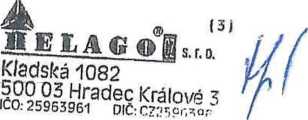 Mgr. Jaroslava Slavíkovájaroslava.slavikova@zdravkakv.cz uctarna.skoly@zdravkakv.czVystavil: Pfeiferová BlankaTelefon:	E-mail:	odbyt@helago-cz.czTel,: +420 495 220 229: +420 495 220 394 Fax: +420 495 220 154 GSM brána: +420 602 123 096	e-mail; infQčahelago.Cž	http://WWW-helago.czHELAGO-CZ, s.r.o.Odběratel:Kód zákazníka: 4668Obchodní rejstřík vedený Krajským soudem v Hradci Králové, oddíl C, vložka 17879Obchodní rejstřík vedený Krajským soudem v Hradci Králové, oddíl C, vložka 17879Střední zdravotnická škola a vyšší odborná školaStřední zdravotnická škola a vyšší odborná škola500 03 Hradec Královézdravotnická Karlovy Vary, příspěvková organizacezdravotnická Karlovy Vary, příspěvková organizaceIČ: 25963961, DIČCZ25963961 bankovní spojení:CSOS Hradec Králové óslo účtu: 181492066 / 0300Poděbradská 1247/2Poděbradská 1247/2IBAN CZ 36 0300 0000 0001 8149 2066360 01 Karlovy Vary360 01 Karlovy VaryIČ : 00669709DIČ :Místo určení:Kód zákazníka: 4668Objednávkaobj. ze dne 15.2.2022Střední zdravotnická škola a vyšší odborná školaStřední zdravotnická škola a vyšší odborná školaZakázkazdravotnická Karlovy Vary, příspěvková organizacezdravotnická Karlovy Vary, příspěvková organizacePopis dodávkyZpůsob dopravyPřepravní službouPoděbradská 1247/2Způsob úhradyPlatebním příkazem360 01 Karlovy VarySplatnost (dnů)0—Datum případuDatum dodání: 25.02.2022Termín dodání: 6-8 týdnůřádekOznačeníPopis dodávkyCelkem bez DPHCelkem s DPHč.MnožstvíMJ J. cena bez DPH C. cena bez DPH Sleva %po slevěDPH %po 3levě14108.S109S109.L PEDI nácvikový simulátor novorozence1,00ks	68 220,00	68 220,0068 220,002182 546,2024119.BTCSIVIBT-CSIV-I Model paže kojence pro nácvik nitrožilnich injekcí1,00ks	49 500,00	49 500,0049 500,002159 895,002,00117 720,00117 720,00142 441,20